		ILMOITTAUTUMINEN HARRASTUKSEEN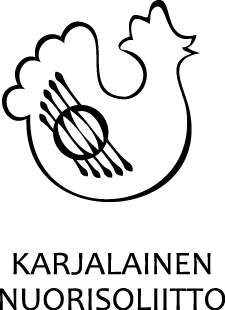 Ilmoitan lapseniTÄHÄN SEURAN NIMI järjestämään TÄHÄN RYHMÄN/KERHON NIMI …Lapsellani allergioita tai sairauksia, jotka tulee ottaa huomioon harrastuksessa:Voit antaa lisätietoja halutessasi:Muuta huomioitavaa lapsestani:Lastani saa valokuvata/videoida ja kuvaa saa käyttää seuran esitteessä/nettisivuilla jne.Tänne maininta vakuutuksista: onko seura vakuuttanut vai vakuuttaako jokainen itsensä.sukunimikaikki etunimetosoitesähköpostipuhelinsyntymäaikakylläeikylläeiaika ja paikkaallekirjoitusnimen selvennyspuhelinnumerosähköposti